ЗАТВЕРДЖУЮ:Голова Вченої радиІнституту овочівництва і баштанництва НААН______________    _____________.                                                                                            (підпис)		      (прізвище, ініціали)                   «___» _______________ 20__ р.ІНДИВІДУАЛЬНИЙ ПЛАН НАУКОВОЇ РОБОТИ ACПIPAHTA___________________________________________________________________________(прізвище, ім’я, по батькові у родовому відмінку)Лабораторія/відділ ________________________________________________________Спеціальність _____________________________________________________________Форма навчання___________________________________________________________	(очна (денна); очна (вечірня); заочна)Зараховано до аспірантури _____________________________________._______________(наказ директора про зарахування від)Тема дисертаційної роботи_____________________________________________________                (                                                                                      (дата і номер протоколу затвердження Вченою радою)_______________________________________________________________________________________________________________________                       підпис                                                                                    (ініціали, прізвище)   Завідувач відділу				                                                           підпис	(ініціали,прізвище)ПЕРШИЙ PIК НАВЧАННЯ В ACПIPAHTУPI(20	-20	навчальнийрік)КОНТРОЛЬ ЗА ВИКОНАННЯМ ІНДИВІДУАЛЬНОГО ПЛАНУ HAУKOBOÏ РОБОТИВисновок наукового керівника про виконання індивідуального плану наукової роботи	________________________________________________________________________________________________________________________________________________________________________________________________________________________________________________________________________________________________________________________________________________Науковий керівник				                                                                                                                (підпис)                                                      (ініціали, прізвище)_____________ 20___рокуОЦІНЮВАННЯ УСПІШНОСТІ ЗАПЛАНОВАНОЇ HAУKOBOÏ РОБОТИРішення відділу від		201	року №	Завідувач відділу				(ініціали, прізвище)	20	року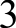 ДРУГИЙ PIK НАВЧАННЯ В ACПIPAHTУPI(20	-20	навчальний рік)КОНТРОЛЬ ЗА ВИКОНАННЯМ ІНДИВІДУАЛЬНОГО ПЛАНУ HAУKOBOÏ РОБОТИВисновок наукового керівника про виконання індивідуального плану наукової роботи	Науковийкерівник				                                                                                                               (підпис)	(ініціали, прізвище)	20	рокуОЦІНЮВАННЯ УСПІШНОСТІ ЗАПЛАНОВАНОЇ HAУKOBOÏ РОБОТИРішення відділу від		20 __ року  №	Завідувач відділу				(ініціали, прізвище)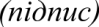 	20	рокуТРЕТІЙ PIK НАВЧАННЯ В ACПIPAHTУPI(20	-20	навчальнийрік)КОНТРОЛЬ ЗА ВИКОНАННЯМ ІНДИВІДУАЛЬНОГО ПЛАНУ HAУKOBOÏ РОБОТИВисновок наукового керівника про виконання індивідуального плану наукової роботи			___________________________________________Науковий керівник				                                                                                                                (підпис)	(ініціали,прізвище)	20	рокуОЦІНЮВАННЯ УСПІШНОСТІ ЗАПЛАНОВАНОЇ HAУKOBOÏ РОБОТИРішення відділу від		20	року №	Завідувач відділу				(ініціали, прізвище)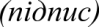 	20	рокуЧЕТВЕРТИЙ PIК НАВЧАННЯ В ACПIPAHTУPI(20	-20	навчальнийрік)BИCHOBOК НАУКОВОГО KEPIBHИКA ПРО ВИКОНАННЯ ІНДИВІДУАЛЬНОГО ПЛАНУ HAУKOBOÏ РОБОТИ 3 ОЦІНКОЮ УСПІШНОСТІ ЗАПЛАНОВАНОЇ HAУKOBOÏ РОБОТИНауковий керівник				Підпис                                                                   (ініціали, прізвище)20                                       рокуРішення відділу від		20__	року №	Завідувач відділу				Підпис                                                           (ініціали, прізвище)	20___ рокуBІДРАХОВАНО 3 ACПIPAHTУPИ		20__	року(наказ директора  ІОБ НААН від		20__	року №____).№Зміст наукової роботиТерміни виконання наукових робіт1.Робота над рукописом дисертацїїПротягом навчання2.Опублікування результатів наукового дослідженняПротягом навчання3.Апробація результатів наукового дослідженняПротягом навчання4.Упровадження результатів наукового дослідженняПротягом навчання5.Участь у виконанні науково-дослідної роботиПротягом навчання6.Обговорення дисертації на засіданні відділуЧетвертий рік навчання7.Попередня експертиза дисертацїїЧетвертий рік навчання8.Подання документів до захистуДо завершення навчанняАспірант                підпис(ініціали, прізвище)ПОГОДЖЕНО:Науковий керівник№Планування змісту, обсягів наукових робітТермін виконанняІнформація про виконання наукових робітОцінка виконання науковим керівником№Планування змісту, обсягів наукових робітТермін виконанняІнформація про виконання наукових робітОцінка виконання науковим керівником№Планування змісту, обсягів наукових робітТермін виконанняІнформація про виконання наукових робітОцінка виконання науковим керівником№Планування змісту, обсягів наукових робітТермін виконанняІнформація про виконання наукових робітОцінка виконання науковим керівником